ÖSTERREICH – DIE SCHWEIZÖSTERREICH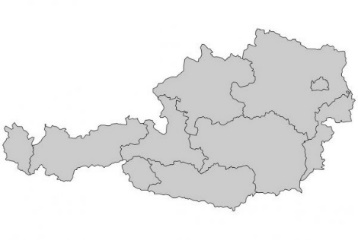 	    …………. Hier liegt die Hauptstadt! Einwohnerzahl in Österreich: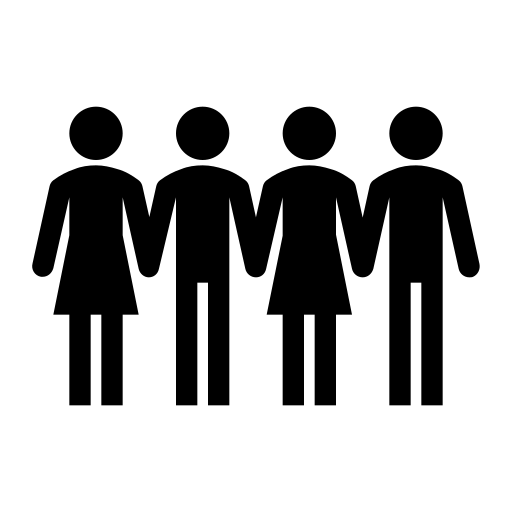  Checkliste (Kreuze an!)Österreich … ist größer als die Schweiz. hat 16 Bundesländer. hat den Euro. hat 9 Bundesländer. liegt im Norden Europas. Nenne den längsten österreichischen Fluss! Welche Farben hat die österreichische Flagge?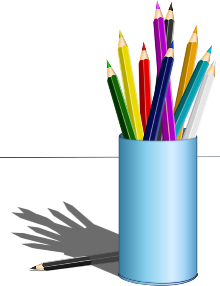  Eine typisches Dessert in Österreich: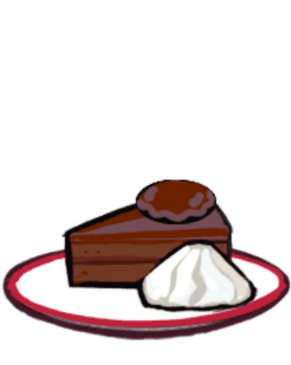 	……………………………….. Ein Schloss in Wien: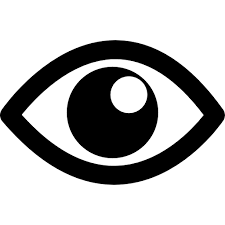 	……………………………….. Berühmte Österreicher:………………………………………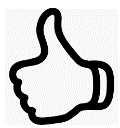 ………………………………………DIE SCHWEIZ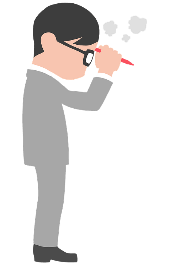  Das erste Wort, das mir zu der Schweiz einfällt, ist ………………………………… Hauptstadt: Sprachen:…………………………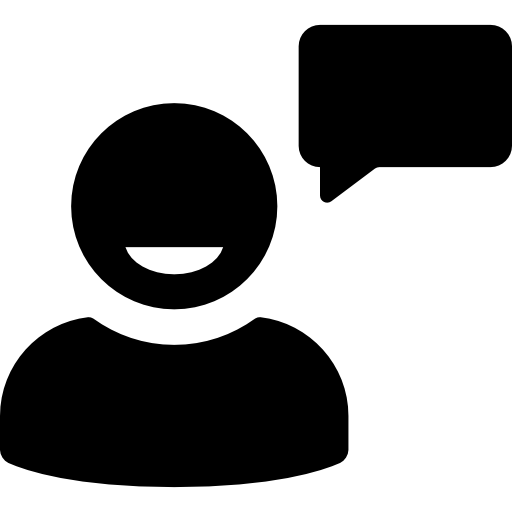 ……………………………………………………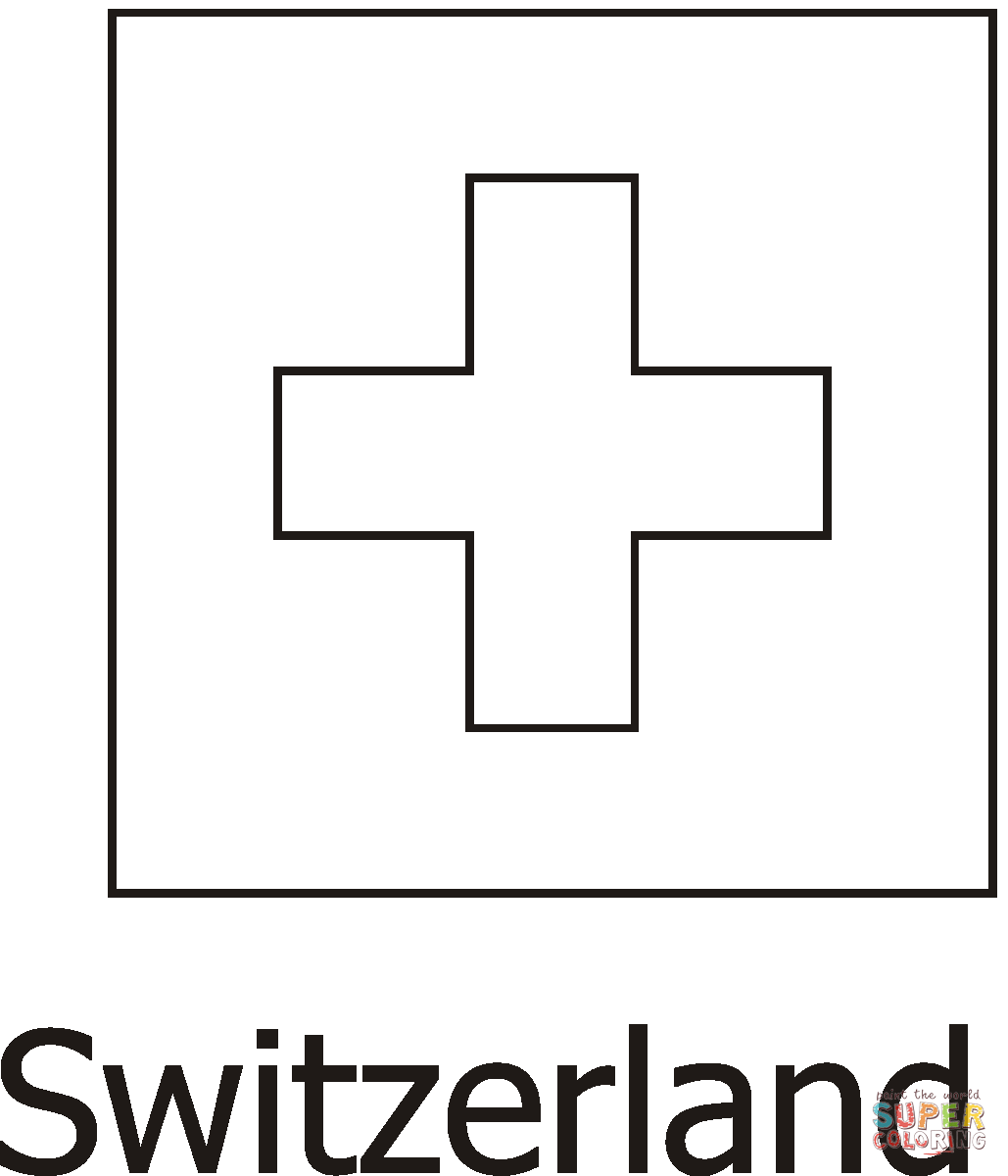  Schweizer Flagge: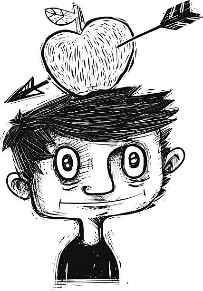  Ein berühmter Schweizer: Das ist typisch für die Schweiz: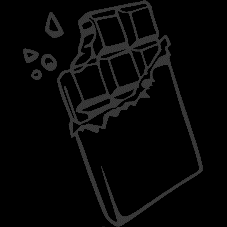 	………………………………..